उच्च सरकारी वकील कार्यालय, वीरगंजको प्रादेशिक क्षेत्राधिकार अन्तर्गत रहेको जिल्ला सरकारी वकील कार्यालयहरु बारा, पर्सा र रौतहट बिचमा Zoom application मार्फत सम्पर्क स्थापित गरि कार्यालय र तोकिएका काम कारवाही सम्पादनका सम्बन्धमा एकरुपता कायम गर्न तथा तत्काल सृजना भएका वा हुन सक्ने समस्याको हकमा छलफल गरि निचोडमा पुग्ने प्रकृयाका थालनि गरिएको छ । यसबाट काम कारवाहीमा चुस्तताका साथै एकरुपता रहने समेत कार्यालयको अपेक्षा र विश्वास रहेको छ । Zoom meating कार्यक्रमको संयोजन उच्च सरकारी वकील कार्यालय वीरगंजका सह-न्यायाधिवक्ता कृष्ण मोहन कोइरालाले गर्नु भएको र मातहत कार्यालयका जिल्ला न्यायाधिवक्ताहरु क्रमश: महेन्द्र बहादुर थापा, रुद्र प्रसाद पन्थी र सुभाष कुमार भट्टराई सहभागी हुनुभएको थियो । अगामी चरण देखि ति कार्यालयका सहायक जिल्ला न्यायाधिवक्ताहरु र उच्च सरकारी वकील कार्यालयका उप-न्यायाधिवक्ताहरु एंव सहायक न्यायाधिवक्ताहरु समेत सहभागी गराईने कार्यक्रम रहेको छ । 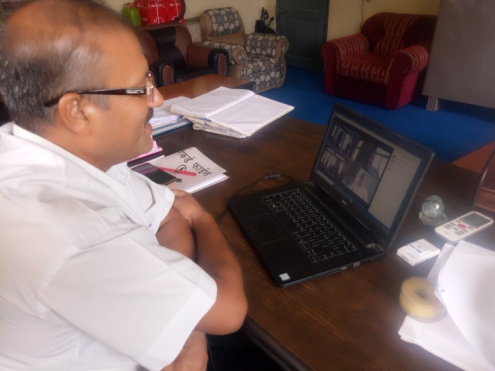 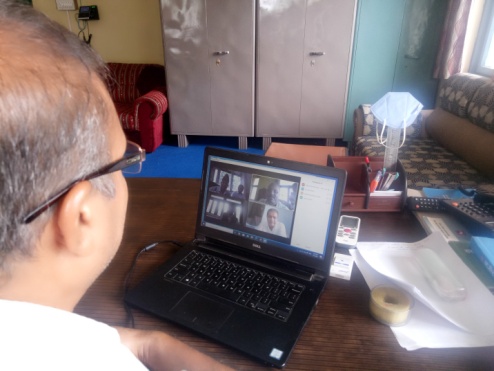 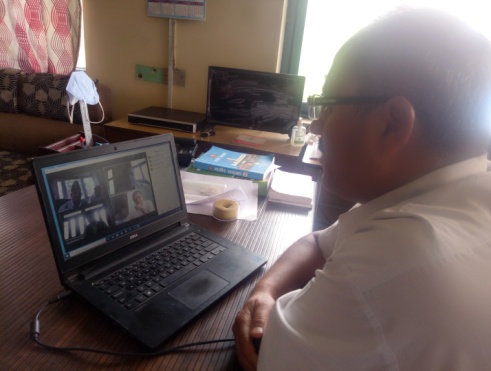 